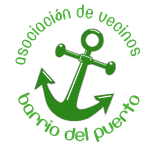 Los abajo firmantes apoyamos esta iniciativa que SOLICITA AL AYUNTAMIENTO DE COSLADA QUE EVITE LA INSTALACIÓN DE UNA TERCERA GASOLINERA en el Barrio del Puerto, a 40 metros de las viviendas, concretamente en la calle Mar Mediterráneo, 8 (frente al Mercadona). Nos oponemos a su instalación por los RIESGOS que implica para el MEDIOAMBIENTE, para la SEGURIDAD Y SALUD de los vecinos, y exigimos el correlativo deber del Ayuntamiento al respecto, al ser competencia del mismo velar por la seguridad, salud, y medioambiente de la ciudad y los ciudadanos de Coslada.   NOMBRE Y APELLIDOSDNILOCALIDADFIRMA